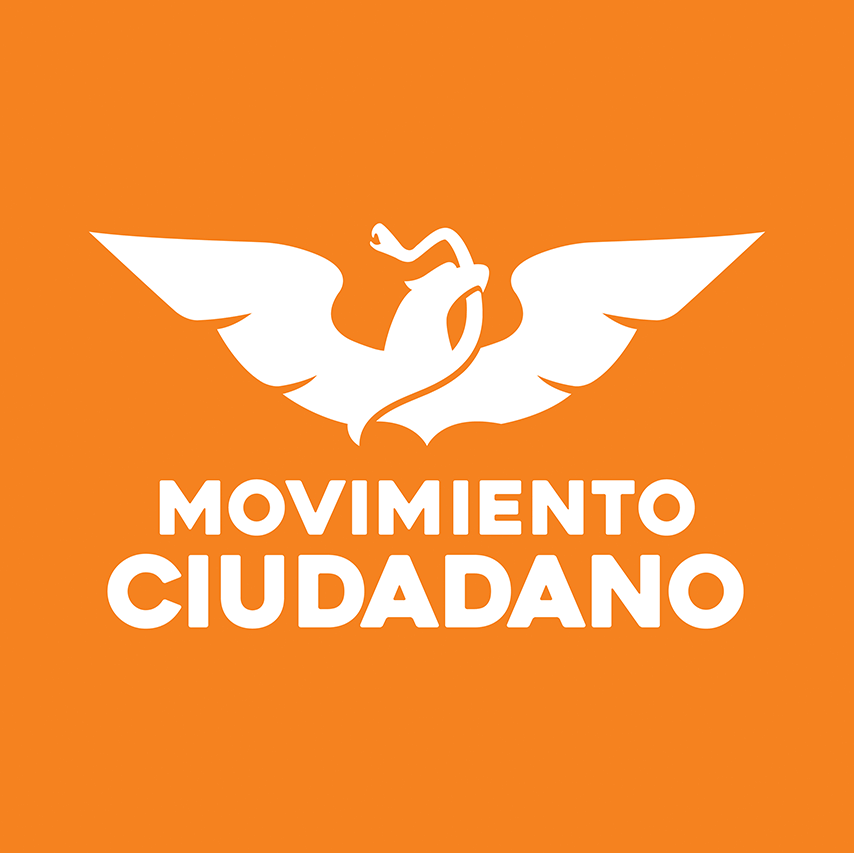 Movimiento Ciudadano JaliscoTabulador de percepciones Ejercicio 2017PuestoPercepción MensualCoordinador Estatal$48,000Presidencia del Consejo$45,000Tesorero$44,000Secretario de Acuerdos$42,000Secretarios$25,000 - $38,000Jefes de Área o Proyectos$15,000 - $25,000Soportes Técnicos$10,000 - $15,000Auxiliares Admistrativos$7,000 - $10,000